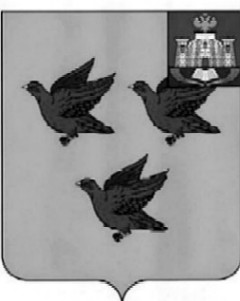 РОССИЙСКАЯ ФЕДЕРАЦИЯОРЛОВСКАЯ ОБЛАСТЬАДМИНИСТРАЦИЯ ГОРОДА ЛИВНЫП О С Т А Н О В Л Е Н И Е   25 июля 2017 года 		                                                                   № 88           г. ЛивныО проведении  инвентаризации  уровня благоустройстватерриторий индивидуальной жилой застройки и территорийв ведении юридических лици индивидуальных предпринимателей,расположенных  на территориигорода Ливны Орловской области         В соответствии с Постановлением Правительства Российской Федерации  от 10 февраля 2017 года №169 «Об утверждении Правил предоставления и распределения субсидий из федерального бюджета бюджетам субъектов Российской Федерации на поддержку государственных программ субъектов Российской Федерации и муниципальных программ формирования современной городской среды», приказом Департамента строительства,                                                                   топливно-энергетического комплекса, жилищно-коммунального хозяйства,транспорта и дорожного хозяйства Орловской области от 15 июня 2017 июня     № 329 «Об утверждении Порядка инвентаризации уровня благоустройства дворовых территорий, общественных территорий, территорий индивидуальной жилой застройки и территорий в ведении юридических лиц и индивидуальных предпринимателей»  и в целях реализации приоритетного проекта «ЖКХ и городская среда»  администрация города  постановляет:          1. Провести инвентаризацию уровня благоустройства территорий индивидуальной жилой застройки и территорий в ведении юридических лици индивидуальных предпринимателей, расположенных  на территории города Ливны с 25 июля 2017 года по 04 августа 2017 года.          2. Утвердить график проведения инвентаризации  уровня благоустройства территорий индивидуальной жилой застройки и территорий в ведении юридических лиц и индивидуальных предпринимателей, расположенных  на территории города Ливны (приложение 1).           3.Утвердить состав и  положение об инвентаризационной  комиссии   по проведению инвентаризации уровня благоустройства территорий индивидуальной жилой застройки и территорий в ведении юридических лици индивидуальных предпринимателей, расположенных  на территории города Ливны (приложения 2,3).                4. Опубликовать настоящее постановление в газете «Ливенский вестник» и разместить на сайте http://www.adminliv.ru.         5. Контроль над исполнением настоящего постановления оставляю за собой.     Исполняющий обязанностиглавы города                                                                                             В.Г. Середа                                                                                                              Приложение 1                                                                                                       к постановлению администрации города                                                                                                   25 июля 2017 года № 88                                 График проведения инвентаризации  уровня благоустройства территорий индивидуальной жилой застройки и территорий в ведении юридических лиц и индивидуальных предпринимателей, расположенных  на территории города Ливны                                                                                                        Приложение 2                                                                                                       к постановлению администрации города                                                                                                   25 июля 2017 года № 88 СОСТАВ инвентаризационной комиссиипо проведению инвентаризации  уровня благоустройства территорий индивидуальной жилой застройки и территорий в ведении юридических лиц и индивидуальных предпринимателей, расположенных  на территории города Ливны     1.Барыбин Сергей Анатольевич – председатель комиссии,                                     начальник управления ЖКХ администрации города;2. Козлов Андрей Михайлович – заместитель председателя комиссии начальник отдела архитектуры и градостроительства; 3. Соколова Наталья Федоровна – секретарь комиссии, главный специалист отдела ЖКХ управления ЖКХ;Члены  комиссии:4. Ефанов Николай Семенович – менеджер  управления ЖКХ администрации города;5. Анисимов Максим Васильевич – начальник управления по культуре и искусству управления культуры, молодежной политики и спорта администрации города Ливны;6. Малаханов Валерий Николаевич – начальник управления муниципального имущества администрации города Ливны;7. Сучков Евгений Геннадьевич-директор МУП «Городская архитектура»;8. Чурочкин Владимир Сергеевич – председатель общественной палаты города Ливны (по согласованию);9. Кузьменко Сергей Владимирович – депутат Ливенского городского Совета народных депутатов по избирательному округу № 2                                    (по согласованию);10. Поздняков Олег Александрович – член Общественного молодежного парламента при Орловском областном Совете народных депутатов                         (по согласованию);11. Представители, в чьем ведении (на правах собственности, пользования, аренды и т.п.) находятся территории ( по согласованию);12. Председатели уличных комитетов (по согласованию).                                                                                                         Приложение 3                                                                                                       к постановлению администрации города                                                                                                 25 июля 2017 года № 88 Положение  об инвентаризационной комиссии  по проведению инвентаризации  уровня благоустройства территорий индивидуальной жилой застройки и территорий в ведении юридических лиц и индивидуальных предпринимателей, расположенных  на территории города Ливны1. Общие положения        1.1. Настоящее положение об инвентаризационной комиссии по проведению инвентаризации уровня благоустройства территорий индивидуальной жилой застройки и территорий в ведении юридических лиц и индивидуальных предпринимателей, расположенных  на территории города Ливны в рамках муниципальной программы «Формирование комфортной городской среды» на 2018-2022 годы (далее – Положение) разработано в с определяет компетенцию, порядок формирования и деятельность  инвентаризационной комиссии по проведению инвентаризации  уровня благоустройства территорий индивидуальной жилой застройки и территорий в ведении юридических лиц и индивидуальных предпринимателей, расположенных  на территории города Ливны.1.2. Инвентаризационная комиссия является постоянно действующим органом, созданным при администрации города Ливны для проверки фактического наличия имущества, учета, картографирования,  определения и оценки текущего (качественного и количественного) состояния благоустройства территорий индивидуальной жилой застройки и территорий в ведении юридических лиц и индивидуальных предпринимателей, а также потребности в работах по благоустройству указанных территорий.        1.3. В своей деятельности инвентаризационная комиссия руководствуется Конституцией Российской Федерации, федеральными конституционными законами, федеральными законами, указами и распоряжениями Президента Российской Федерации, постановлениями и распоряжениями Правительства Российской Федерации, приказом Департамента строительства, топливно-энергетического комплекса, жилищно-коммунального хозяйства, транспорта и дорожного хозяйства Орловской области от 15 июня 2017 июня № 329 «Об утверждении Порядка инвентаризации уровня благоустройства дворовых территорий, общественных территорий, территорий индивидуальной жилой застройки и территорий в ведении юридических лиц и индивидуальных предпринимателей», Уставом  города Ливны, а также настоящим Положением.2. Порядок формирования состава инвентаризационной комиссии 2.1. Инвентаризационная комиссия формируется из представителей администрации города, МУП «Городская архитектура», общественных организаций, депутатов Ливенского городского Совета народных депутатов, лиц, в чьем ведении (на правах собственности, пользования, аренды и т.п.) находятся территории (по согласованию), председателей уличных комитетов (по согласованию).2.2.   Состав представлен в приложении 2 настоящего постановления .2.3. Инвентаризационная комиссия состоит из председателя, заместителя председателя, секретаря и  членов инвентаризационной комиссии. 2.4. Члены инвентаризационной комиссии исполняют свои обязанности на общественных началах.3. Основные задачи и функции инвентаризационной комиссии3.1. Основной задачей инвентаризационной комиссии является:- организация и проведение инвентаризации территорий индивидуальной жилой застройки и территорий в ведении юридических лиц и индивидуальных предпринимателей в соответствии с графиком, приведенным в приложении 1 настоящего постановления, обследования всех подлежащих инвентаризации территорий индивидуальной жилой застройки и территорий в ведении юридических лиц и индивидуальных предпринимателей и оформления паспортов благоустройства территории до 04 августа 2017 года (далее – график); 3.2. Инвентаризационная комиссия для выполнения возложенной на неё основной задачи выполняет следующие функции:а) осуществляет инвентаризацию путем натурального обследования территорий и расположенных на ней  элементов благоустройства;б) по результатам инвентаризации территорий индивидуальной жилой застройки и территорий в ведении юридических лиц и индивидуальных предпринимателей составляет паспорт благоустройства территории;в) обеспечивает актуализацию паспортов  территорий индивидуальной жилой застройки и территорий в ведении юридических лиц и индивидуальных предпринимателей в период 2018-2022 годов.4. Организация деятельности инвентаризационной комиссии4.1. Основной формой деятельности инвентаризационной комиссии является заседание.4.2. Заседания инвентаризационной комиссии проводятся по мере необходимости, но не реже одного раза в месяц.4.3. Заседание инвентаризационной комиссии считается правомочным, если в нем участвует более половины от общего числа её членов. Заседание инвентаризационной комиссии ведет председатель или по его поручению заместитель председателя инвентаризационной комиссии. 4.4. Результатом заседания инвентаризационной комиссии является протокол, который подписывается председателем инвентаризационной комиссии и секретарем. В 2017 году результаты инвентаризации вместе с протоколом заседания инвентаризационной комиссии о результатах инвентаризации размещаются на сайте ГИС ЖКХ  до 05 августа 2017 года  по территориям индивидуальной жилой застройки и территориям в ведении юридических лиц и индивидуальных предпринимателей.4.5. Председатель инвентаризационной комиссии:а) определяет приоритетные направления деятельности инвентаризационной комиссии, организует работу инвентаризационной комиссии и председательствует на её заседаниях;б) подписывает протоколы заседаний и другие документы инвентаризационной комиссии;в) формирует при участии членов инвентаризационной комиссии и утверждает план работы, повестку заседания инвентаризационной комиссии и состав иных лиц, приглашаемых на заседание инвентаризационной комиссии;г) взаимодействует со структурными подразделениями администрации города по направлениям деятельности инвентаризационной комиссии;д) решает иные вопросы в установленной сфере деятельности инвентаризационной комиссии.В случае отсутствия председателя инвентаризационной комиссии его обязанности исполняет заместитель председателя инвентаризационной комиссии.4.6. Секретарь инвентаризационной комиссии:а) готовит проект повестки дня заседания инвентаризационной комиссии и проект протокола заседания инвентаризационной комиссии;б) организует текущую деятельность инвентаризационной комиссии и координирует деятельность её членов;в) информирует членов инвентаризационной комиссии о времени, месте и повестке дня заседания инвентаризационной комиссии не позднее 3 рабочих дней до её заседания, а также об утвержденных планах работы инвентаризационной комиссии;г) обеспечивает подготовку информационно-аналитических материалов к заседаниям инвентаризационной комиссии по вопросам, включенным в повестку дня инвентаризационной комиссии;д) осуществляет контроль за исполнением протокольных решений инвентаризационной комиссии;е) решает иные вопросы по поручению инвентаризационной комиссии;ж) составляет и регистрирует паспорта благоустройства индивидуальной жилой застройки и территорий в ведении юридических лиц и индивидуальных предпринимателей.В случае отсутствия секретаря инвентаризационной комиссии его обязанности исполняет один из членов инвентаризационной комиссии по поручению председателя инвентаризационной комиссии, а в его отсутствие – по поручения заместителя председателя инвентаризационной комиссии.4.7. Члены инвентаризационной комиссии:а) участвуют в мероприятиях, проводимых инвентаризационной комиссией, а также в подготовке материалов по рассматриваемым вопросам;б) вносят предложения по формированию повестки дня заседаний инвентаризационной комиссии;в) высказывают свое мнение по существу обсуждаемых вопросов на заседании инвентаризационной комиссии;  г) обладают равными правами при обсуждении вопросов и голосовании на заседании инвентаризационной комиссии.№ п/пНаименование Дата проведения№ п/пНаименование Дата проведения1231пер. 1 Денисова25.07.20172пер. 2 Денисова25.07.20173пер. Ануфриевский25.07.20174пер. Водозаборный25.07.20175пер. Воротынский25.07.20176пер. Высотный25.07.20177пер. Гайдара25.07.20178пер. Гражданский25.07.20179пер. Дальный25.07.201710пер. Дорожный25.07.201711пер. Железнодорожный25.07.201712пер. Западный25.07.201713пер. Звездный25.07.201714пер. Зеленый25.07.201715пер. Земляничный25.07.201716пер. Кирова25.07.201717пер. Кобринский25.07.201718пер. Кольцевой25.07.201719пер. Комсомольский25.07.201720пер. Крайний25.07.201721пер. Курский25.07.201722пер. Липовецкий25.07.201723пер. Луговой25.07.201724пер. Малый25.07.201725пер. Мирный25.07.201726пер. Моложежный25.07.201727пер. Московский25.07.201728пер. Народный25.07.201729пер. Октябрьский25.07.201730пер. Орловский25.07.201731пер. Объездной25.07.201732пер. Парковый25.07.201733пер. Первомайский25.07.201734пер. Песочный25.07.201735пер. Подгорный25.07.201736пер. Покровский25.07.201737пер. Прибрежный25.07.201738пер. Пухова25.07.201739пер. Радостный25.07.201740пер. Радужный25.07.201741пер. Серболовский25.07.201742пер. Славный25.07.201743пер. 1 Солнечный25.07.201744пер. 2 Солнечный25.07.201745пер. Стрелецкий25.07.201746пер. 2 Стрелецкий25.07.201747пер. Успенский26.07.201748пер. Фрунзе26.07.201749пер. Тихий26.07.201750пер. Цветочный26.07.201751пер. Черкасский26.07.201752пер. Чкалова26.07.201753пер. Щербакова26.07.201754пер. Ясный26.07.201755пл. Автовокзальная26.07.201756пл. С. Булгакова26.07.201757пл. Октябрьская26.07.201758пл. Победы26.07.201759проезд Серболовский26.07.201760пр. Ануфриевский26.07.201761туп. Пушкарский26.07.201762ул. 1 Бутурвка26.07.201763ул. 1 Луговая26.07.201764ул. 1 Набережная26.07.201765ул. 1 Пионерская26.07.201766ул. 1 Пушкарская26.07.201767ул. 1 Черкасская26.07.201768ул. 25 декабря26.07.201769ул. 2 Бутуровка26.07.201770ул. 2 Водозаборная26.07.201771ул. 2 Заводская26.07.201772ул. 2 Луговая26.07.201773ул. 2 Молодежная26.07.201774ул. 2 Народная26.07.201775ул. 2 Пионерская26.07.201776ул. 2 Пушкарская26.07.201777ул. 2 Стрелецкая26.07.201778ул. 2 Черкасская26.07.201779ул. 3 Набережная26.07.201780ул. 3 Пушкарская26.07.201781ул. 6 Гвардейская дивизия26.07.201782ул. 8 Марта26.07.201783ул. 9 мая26.07.201784ул. Аникушкина26.07.201785ул. Ануфриевская26.07.201786ул. Баженова26.07.201787ул. Бахтина26.07.201788ул. Беляева26.07.201789ул. Берегвая26.07.201790ул. Березовая26.07.201791ул. Быкова26.07.201792ул. Вишневская26.07.201793ул. Воронежская27.07.201794ул. Генерала Дорофеева27.07.201795ул. Гагарина27.07.201796ул. Гайдара27.07.201797ул. Георгиевская27.07.201798ул. Городнянского27.07.201799ул. Гражданская27.07.2017100ул. Губанова27.07.2017101ул. Демократическая27.07.2017102ул. Денисова27.07.2017103ул. Дзержинского27.07.2017104ул. Дорожная27.07.2017105ул. Дружбы Народов27.07.2017106ул. Елецкая27.07.2017107ул. Железнодорожная27.07.2017108ул. Жиляевская27.07.2017109ул. Заливенская27.07.2017110ул. Заовражная27.07.2017111ул. Заводская27.07.2017112ул. Заречная27.07.2017113ул. Звездная27.07.2017114ул. Зеленая27.07.2017115ул. Земленичная27.07.2017116ул. Индустриальная27.07.2017117ул. Карла Маркса27.07.2017118ул. Казанская27.07.2017119ул. Кирова27.07.2017120ул. Капитана Филиппова27.07.2017121ул. Кобринская27.07.2017122ул. Колхозная27.07.2017123ул. Комарова27.07.2017124ул. Комсамольская27.07.2017125ул. Костенко27.07.2017126ул. Красноормейская27.07.2017127ул. Красова27.07.2017128ул. Крестьянская27.07.2017129ул. Курская27.07.2017130ул. Ленина27.07.2017131ул. Леонова27.07.2017132ул. Лизы Чайкиной27.07.2017133ул. Линейная27.07.2017134ул. Липовецкая27.07.2017135ул. Лейтенанта Шебанова27.07.2017136ул. Любушкина27.07.2017137ул. М.Горького27.07.2017138ул. Маяковского27.07.2017139ул. Мира28.07.2017140ул. Молодежная28.07.2017141ул. Моногаровская28.07.2017142ул. Московская28.07.2017143ул. Муравская28.07.2017144ул. Насосноя28.07.2017145ул. Некрасова28.07.2017146ул. Одноличка28.07.2017147ул. Объездная28.07.2017148ул. Октябрьская28.07.2017149ул. Орджоникидзе28.07.2017150ул. Орловская28.07.2017151ул. Павлова28.07.2017152ул. Первомайская28.07.2017153ул. Пересыханская28.07.2017154ул. Песочная28.07.2017155ул. Победы28.07.2017156ул. Покровская28.07.2017157ул. Поликарпова28.07.2017158ул. Прибрежная28.07.2017159ул. Привокзальная28.07.2017160ул. Пролетарская28.07.2017161ул. Пухова28.07.2017162ул. Пушкина28.07.2017163ул. Рабочая28.07.2017164ул. Редькина28.07.2017165ул. С. Тюленина28.07.2017166ул. Садовая28.07.2017167ул. Свердлова28.07.2017168ул. Северная28.07.2017169ул. Селитренникова28.07.2017170ул. Селищева28.07.2017171ул. Семафорная28.07.2017172ул. Серболовская28.07.2017173ул. Славная28.07.2017174ул. Совхозная28.07.2017175ул. Солнечная28.07.2017176ул. Сосновская28.07.2017177ул. Степная28.07.2017178ул. Строительная28.07.2017179ул. Суходольная28.07.2017180ул. Титова28.07.2017181ул. Тургенева28.07.2017182ул. Успенская28.07.2017183ул. Фрунзе28.07.2017184ул. Хохлова28.07.2017185ул. Челпанова01.08.2017186ул. Чернавская01.08.2017187ул. Чкалова01.08.2017188ул. Шмидта01.08.2017189ул. Щербакова01.08.2017190ул. Элеваторная01.08.2017191ул. Энергетиков01.08.2017192ул. Южная01.08.2017193ул. Ямская01.08.2017194Муниципальное бюджетное общеобразовательное учреждение «Средняя общеобразовательная школа №1» г. Ливны, ул.Кирова, д. 2201.08.2017194Муниципальное бюджетное общеобразовательное учреждение «Средняя общеобразовательная школа №1» г. Ливны, ул.Кирова, д. 2201.08.2017195Муниципальное бюджетное общеобразовательное учреждение «Средняя общеобразовательная школа №2 г. Ливны» г. Ливны ,ул. Октябрьская, д. 3901.08.2017195Муниципальное бюджетное общеобразовательное учреждение «Средняя общеобразовательная школа №2 г. Ливны» г. Ливны ,ул. Октябрьская, д. 3901.08.2017196Муниципальное бюджетное общеобразовательное учреждение «Лицей имени С.Н. Булгакова» , г. Ливны, ул. Пушкина,  д. 301.08.2017197Муниципальное бюджетное общеобразовательное учреждение «Средняя общеобразовательная школа №4» г. Ливны,                             ул. Октябрьская, д.501.08.2017197Муниципальное бюджетное общеобразовательное учреждение «Средняя общеобразовательная школа №4» г. Ливны,                             ул. Октябрьская, д.501.08.2017198Муниципальное бюджетное общеобразовательное учреждение «Средняя общеобразовательная школа №5» г. Ливны,  ул. Пухова,  д. 2801.08.2017198Муниципальное бюджетное общеобразовательное учреждение «Средняя общеобразовательная школа №5» г. Ливны,  ул. Пухова,  д. 2801.08.2017199Муниципальное бюджетное общеобразовательное учреждение «Средняя общеобразовательная школа №6» г. Ливны,  ул.  Поликарпова, д.5а01.08.2017199Муниципальное бюджетное общеобразовательное учреждение «Средняя общеобразовательная школа №6» г. Ливны,  ул.  Поликарпова, д.5а01.08.2017200Муниципальное бюджетное общеобразовательное учреждение Гимназия города Ливны, ул. Мира, д. 186-а01.08.2017200Муниципальное бюджетное общеобразовательное учреждение Гимназия города Ливны, ул. Мира, д. 186-а01.08.2017201Муниципальное бюджетное общеобразовательное учреждение «Основная общеобразовательная школа №9» г. Ливны,  ул. Кирова,  д. 64    01.08.2017201Муниципальное бюджетное общеобразовательное учреждение «Основная общеобразовательная школа №9» г. Ливны,  ул. Кирова,  д. 64    01.08.2017202Муниципальное бюджетное вечернее (сменное) общеобразовательное учреждение «Открытая (сменная) общеобразовательная школа №10»  г. Ливны, ул. Пушкина,  д. 1001.08.2017203Муниципальное бюджетное  общеобразовательное учреждение  «Основная  общеобразовательная школа №11» г. Ливны,                         ул. Аникушкина, д.1601.08.2017204Муниципальное бюджетное дошкольное образовательное учреждение детский сад № 1 комбинированного вида города Ливны, ул. Крестьянская, д.14501.08.2017205Муниципальное бюджетное дошкольное образовательное учреждение «Детский сад № 3» г. Ливны, ул. Первомайская д.1301.08.2017206Муниципальное бюджетное дошкольное образовательное учреждение «Детский сад №5 комбинированного вида» города Ливны, ул. Солнечная, д.2 «б»01.08.2017207Муниципальное бюджетное дошкольное образовательное учреждение детский сад №6, г. Ливны, ул.Фрунзе, д.11 01.08.2017208Муниципальное бюджетное дошкольное образовательное учреждение детский сад №7 г. Ливны, ул.Энергетиков, д.401.08.2017209Муниципальное бюджетное дошкольное образовательное учреждение «Детский сад № 8 комбинированного вида» города Ливны, ул. Денисова, д.3201.08.2017210Муниципальное дошкольное образовательное бюджетное учреждение «Детский сад №9 г. Ливны общеразвивающего вида с приоритетным осуществлением деятельности по познавательно-речевому направлению развития детей» ул.Капитана Филиппова, д.62 01.08.2017211Муниципальное бюджетное дошкольное образовательное учреждение детский сад №10  г. Ливны,ул. Садовая, д.901.08.2017212Муниципальное бюджетное дошкольное образовательное учреждение «Детский сад № 11», г. Ливны, пер. Кирова, д. 401.08.2017212г. Ливны общеразвивающего вида с приоритетным осуществлением деятельности по познавательно-речевому направлению развития детей», г. Ливны, пер. Кирова, д.401.08.2017213Муниципальное бюджетное дошкольное образовательное учреждение «Детский сад № 12 комбинированного вида г. Ливны» г. Ливны, ул. Карла Маркса,  д.125 а01.08.2017214Муниципальное бюджетное дошкольное образовательное учреждение «Центр развития ребенка – детский сад №16» г. Ливны, ул.Дружбы Народов, д. 10401.08.2017215Муниципальное бюджетное дошкольное образовательное учреждение детский сад № 17  общеразвивающего вида с приоритетным осуществлением деятельности по познавательно-речевому направлению развития детей г. Ливны, ул. Октябрьская, д.1701.08.2017216Муниципальное бюджетное дошкольное образовательное учреждение «Центр развития ребенка – детский сад № 18»                                         г. Ливны, ул. Мира, д.213 «б»01.08.2017217Муниципальное бюджетное дошкольное образовательное учреждение общеразвивающего вида «Детский сад № 19»                                               г. Ливны, ул.Селищева, д.301.08.2017218Муниципальное бюджетное дошкольное образовательное учреждение «Центр развития ребенка – детский сад № 20» города Ливны, ул. Октябрьская. 19 «б» 01.08.2017219Муниципальное бюджетное дошкольное образовательное учреждение «Центр развития ребенка – детский сад № 22»                                                 г. Ливны,  ул. Мира, д. 14801.08.2017220МБУ ДО «Ливенская городская детская школа искусств» г.Ливны, ул.Карла Маркса, д.12001.08.2017221МБУ ДО «Ливенская детская музыкальная школа», г.Ливны,                   ул. Гайдара, д.101.08.2017222МБУ ДО «Ливенская детская художественная школа» г. Ливны,            ул. Ленина,д.24, ул. Гайдара, д.101.08.2017222МБУ ДО «Ливенская детская художественная школа» г. Ливны,            ул. Ленина,д.24, ул. Гайдара, д.101.08.2017223МБУ ЦМ «ЛИДЕР» г. Ливны, ул.М.Горького, д.1801.08.2017224МБУ «Ливенский краеведческий музей»г.Ливны ул. М.Горького, д.4101.08.2017225МКУ «Ливенская городская централизованная библиотечная система»  г.Ливны ул. Мира, д.217-а01.08.2017226МБУ ДО «Центр творческого развития, краеведения и  туризма» г.Ливны ул.Пушкина д.7, ул.Др.Народов, д.  16501.08.2017226МБУ ДО «Центр творческого развития, краеведения и  туризма» г.Ливны ул.Пушкина д.7, ул.Др.Народов, д.  16501.08.2017227МБУ ДО «Дом детского творчества», г.Ливны ул. Дзержинского,           д. 11201.08.2017228МБУ ДО «Станция юных техников», г. Ливны, ул. Мира, д.18801.08.2017229МБОУ ДОД ДЮСШ»Олимпиец», г.Ливны ул. Елецкая, д.16а01.08.2017230МБОУ ДОД «ДЮСШ БОКСА», г. Ливны, ул. Октябрьская, д.2301.08.2017231МАУ «ФОК», г.Ливны ул. Капитана Филиппова, д.58а 02.08.2017232ООО "Морская звезда", г.Ливны, пер. Октябрьский, д. 2г 02.08.2017233Парад одежды, г.Ливны, пл. Автовокзальная, д.1 02.08.2017234ТЦ Космос, г.Ливны, пл. Автовокзальная, д.1 02.08.2017235м-н Автозапчасти,  г.Ливны,  ул. Баженова, д.18 02.08.2017236Автосервис,  г.Ливны, ул. Баженова, д.18 02.08.2017237м-н Пятерочка,  г.Ливны, ул. Воронежская, д.19 02.08.2017238База, г.Ливны, ул. Гайдара, д.1а 02.08.2017239Шиномонтаж, г.Ливны, ул. Гайдара, д.1а 02.08.2017240Гаражи шиномонтажки, г.Ливны, ул. Гайдара,  д. 1г 02.08.2017241ООО Спецмонтаж, г.Ливны, ул. Гайдара, д.1д 02.08.2017242Производственная база, г.Ливны, ул. Гайдара, д.1д 02.08.2017243М-н Камаз,  г.Ливны, ул. Гайдара, д.1д 02.08.2017244кафе "Легран", м-н "Никс", г.Ливны, ул. Гайдара, д.1ж 02.08.2017245м-н Автомасла, г.Ливны, ул. Гайдара, д.1м 02.08.2017246База, г.Ливны, ул. Гайдара, д.2и 02.08.2017247Оптовичок, г.Ливны, ул. Гайдара, д.8а 02.08.2017248Склады, м-ны,г.Ливны, ул. Гражданская, д.21 02.08.2017249м-н Барс-Авто,  г.Ливны, ул. Гражданская, д.40 02.08.2017250м-н "Океан", г.Ливны, ул. Денисова, д.26а 02.08.2017251Ремонт обуви, г.Ливны, ул. Денисова, д.26а 02.08.2017252Помещение, г.Ливны, ул. Денисова, д.26а 02.08.2017253Салон Инфинити (нежилое здание),  г.Ливны, ул. Денисова, д.2а 02.08.2017254Автостоянка, г. Ливны, ул. Денисова, д.2в 02.08.2017255Пункт шиномонтажа (нежилое здание),  г.Ливны, ул. Денисова, д.2г 02.08.2017256м-н "Глория", г.Ливны, ул. Дзержинского, д.77 02.08.2017257Помещение "Сбербанк", г. Ливны, ул. Др. Народов, д.109а 02.08.2017258Кафе "Наше кафе", г.Ливны, ул. Др. Народов, д.119а 02.08.2017259РАЙПО, м-н "Кооператор", г. Ливны, ул. Др. Народов, д.122 02.08.2017260Вневедоственная охрана,  г.Ливны, ул. Др. Народов, д.157 02.08.2017261Торговый павильон, г.Ливны, ул. Др. Народов, д. 92а 02.08.2017262м-н "Телемир", г. Ливны, ул. Др. Народов, д.96-98 02.08.2017263"Салют", г.Ливны, ул. Др. Народов, д.149 02.08.2017264Окна, Двери, г. Ливны, ул. Др.Народов, д.103-2 02.08.2017265Помещение, г.Ливны, ул. Др.Народов, д.111а 02.08.2017266Помещение "Оптика", ул. Др.Народов, д.126 под.5 02.08.2017267Помещение, г.Ливны, ул. Др.Народов, д.126, корп.1, офис 1,2 02.08.2017268Парикмахерская "Екатерина", г.Ливны, ул. Др.Народов, д.94, пом.1 02.08.2017269помещение,  г.Ливны, ул. Др.Народов, д.126 02.08.2017270м-н "Камелот", ул. Др.Народов, д.126, корп.2 02.08.2017271Помещение, г.Ливны, ул. Елецкая, д.11 02.08.2017272ООО Роман,  г.Ливны, ул. Елецкая, д.16б 02.08.2017273Помещение,  г.Ливны, ул. Железнодорожная, д.10 в 02.08.2017274Помещение,  г.Ливны, ул. Железнодорожная, д.10 в 02.08.2017275Помещение,  г.Ливны, ул. Железнодорожная, д.10 в 02.08.2017276Помещение, г.Ливны, ул. Железнодорожная, д.10а 02.08.2017277ООО "Строитель",ул. Железнодорожная, д. 10а 03.08.2017278Помещение,г.Ливны, ул. Железнодорожная, д.14 03.08.2017279База, г.Ливны, ул. Железнодорожная, д. 4а 03.08.2017280Автомойка,г.Ливны, ул. Железнодорожная, д. 4б 03.08.2017281Помещение,г.Ливны, ул. Заовражная, д.1 03.08.2017282м-н "Автомасла",г.Ливны, ул. Зеленая, д. 109 03.08.2017283Рынок "Золушка", г.Ливны, ул. Индустриальная 03.08.2017284м-н "Багира", г. Ливны, ул. Индустриальная, д. 5а 03.08.2017285 Ланта Банк, г.Ливны, ул. К. Маркса, д.114 литера А 03.08.2017286Помещение, г. Ливны, ул. К. Маркса, д.114, пом.30 03.08.2017287ООО Спектр,  г.Ливны, ул. К. Маркса, д.117 03.08.2017288Мир упаковки, г.Ливны, ул. К. Маркса, д.119 03.08.2017289м-н Спасибо , г.Ливны, ул. К. Маркса, д.119 03.08.2017290Помещение, г.Ливны, ул. К. Маркса, д.157-в 03.08.2017291м-н Славянский,  г.Ливны, ул. К. Маркса, д. 67 03.08.2017292Кабачок "Прибой", г.Ливны, ул. К. Маркса, д.93 03.08.2017293ЗАО Пульс, г.Ливны, ул. К. Филиппова, д.119 03.08.2017294м-н "Тепломонтаж", г. Ливны, ул. К.Филиппова,  д. 63 03.08.2017295Военкомат,  г.Ливны, ул. К.Филиппова, д.53 03.08.2017296Кафе "Разгуляй", г.Ливны, ул. К.Филиппова, д.59 03.08.2017297м-н Надежда, г. Ливны, ул. Кирова , д. 1 03.08.2017298м-н Лотос,  г.Ливны, ул. Кирова,  д.1 03.08.2017299Хозтовары, г.Ливны, ул. Кирова, д.1 03.08.2017300База, г.Ливны, ул. Кирова, д.1 стр.4 03.08.2017301Центр правовых услуг,  г.Ливны, ул. Кирова, д.22б 03.08.2017302м-н "Детский",  г.Ливны, ул. Кирова, д.58а 03.08.2017303ООО Татьяна, г.Ливны, ул. Кирова, д.61а 03.08.2017304Аптека,  г.Ливны, ул. Кирова, д.64 03.08.2017305Ритуальные услуги, г.Ливны, ул. Кирова, д. 64 03.08.2017306м-н "Белиссимо", г.Ливны, ул. Кирова, д.64 пом.9 03.08.2017307м-н "Светотехника", ул. Кирова, д. 64, пом.32, пом. 64 03.08.2017308м-н "Мишкин мед",  г.Ливны, ул. Кирова, д.52 03.08.2017309м-н "Эверест", г.Ливны, ул. Кирова, д.52Б 03.08.2017310м-н "Семь дней", г.Ливны, ул. Кирова, д.52Б 03.08.2017311м-н "Клен", г.Ливны, ул. Курская, д. 119а 03.08.2017312Автомойка,г.Ливны, ул. Железнодорожная, д. 4б 03.08.2017313Помещение, г.Ливны, ул. Курская, д.1б 03.08.2017314Помещение, г.Ливны, ул. Курская, д. 263а 03.08.2017315Мировые судьи, г.Ливны, ул. Ленина, д.13 03.08.2017316Чудо Улей, г.Ливны, ул. Ленина, д.19 03.08.2017317БТИ, г.Ливны, ул. Ленина, д.1а 03.08.2017318Гостиница, г.Ливны, ул. Ленина, д.21 03.08.2017319МИБанк,  г.Ливны, ул. Ленина, д.21 03.08.2017320р-н "Сосна",  г.Ливны, ул. Ленина, д. 28 03.08.2017321Кафе "220 Вольт", г.Ливны, ул. Ленина, д. 29а 03.08.2017322Спутник Зенович В.И., г.Ливны, ул. Ленина, д. 6 03.08.2017323Здание, г.Ливны, ул. М. Горького, д.1 03.08.2017324м-н Звездный, г.Ливны, ул. М. Горького, д.25 03.08.2017325ЦМ Лидер,  г.Ливны, ул. М.Горького, д. 18  03.08.2017326ООО Татьяна, г.Ливны, ул. Кирова, д.61а 03.08.2017327м-н Оксана, г.Ливны, ул. М.Горького, д.1ж, 03.08.2017328Помещение, г.Ливны, ул. М.Горького, д.2 03.08.2017329м-н Дверной дворик, г.Ливны, ул. М.Горького, д.20а 03.08.2017330Помещение, г.Ливны, ул. М.Горького, д.22 03.08.2017331 Мясо , г.Ливны,  ул. М.Горького, д.24а 03.08.2017332Столовая - ПЕКАРНЯ, г.Ливны, ул. М.Горького, д.27 03.08.2017333Помещение прилег.к м."Ювелирный",г.Ливны,ул. М.Горького, д.2в 04.08.2017334"Чебурекус" г.Ливны, ул. М.Горького, д.2ж 04.08.2017335м-н "Хозяйственный мир" г.Ливны,ул. М.Горького, д.3 04.08.2017336ООО"Торговый центр", г.Ливны, ул. М.Горького, д.3 04.08.2017337м-н "Гипис", г.Ливны, ул. М.Горького, д.5а 04.08.2017338Смешные цены, г.Ливны, ул. М.Горького, д. 9 04.08.2017339м-н "Семена", м-н "Цветы", г.Ливны, ул. М.Горького, д.9 04.08.2017340Помещение, г.Ливны, ул. М.Горького, д. 9 04.08.2017341м-н "Островок",  г.Ливны, ул. Мира, д.134а 04.08.2017342"Центр упаковки", г.Ливны, ул. Мира, д.150а 04.08.2017343Правильный цыпленок, г.Ливны, ул. Мира, д.152 04.08.2017344Центр "Русь",  г.Ливны, ул. Мира, д.180а 04.08.2017345Бар "Танабата", г.Ливны, ул. Мира, д.183 04.08.2017346м-н "Мясо", г.Ливны, ул. Мира, д.183  04.08.2017347Помещение ЛМК, г.Ливны, ул. Мира, д.191б 04.08.2017348магазин, г.Ливны, ул. Мира, д.195а 04.08.2017349Автошкола, г.Ливны, ул. Мира,д.241 04.08.2017350магазин, г.Ливны, ул. Московская, д.107 04.08.2017351Помещение, г.Ливны, ул. Московская, д.10б, д.10в 04.08.2017352м-н "Мечта", г.Ливны, ул. Московская, д.10в 04.08.2017353магазин, г.Ливны, ул. Московская, д.58 04.08.2017354Помещение, г.Ливны, ул. Московская, д.9в 04.08.2017355м-н "Пятачок", г.Ливны, ул. Октябрьская, д.1г 04.08.2017356м-н "Рыба фишка",  г.Ливны, ул. Октябрьская, д.1и 04.08.2017357 ТЦ Ермак г.Ливны, ул. Октябрьская, д.29а 04.08.2017358Торговый павильон, г.Ливны, ул. Октябрьская, д.31а 04.08.2017359кафе Зайди, г.Ливны, ул. Октябрьская, д.41, стр.1 04.08.2017360ООО Нифролайн-Орел, г.Ливны, ул. Октябрьская, д.52б 04.08.2017361м-н Хороший, г.Ливны, ул. Октябрьская, д.94 04.08.2017362Автомаг,  г.Ливны, ул. Орджоникидзе, д.29 04.08.2017363ООО Паритет Салон Ева, г.Ливны, ул. Орджоникидзе, д.2а 04.08.2017364ТВ Сфера, г. Ливны,ул. Орджоникидзе, д.45 04.08.2017365Помещение,  г.Ливны, ул. Орджоникидзе, д.51 04.08.2017366м-н "Автомасла", г. Ливны, ул. Орджоникидзе, д.6 04.08.2017367м-н "Браво мебель", г.Ливны, ул. Орджоникидзе, д.6а 04.08.2017368Кафе "Магистраль", г. Ливны, ул. Орджоникидзе, д. 1 04.08.2017369магазин, г.Ливны, ул. Орловская, д.10б 04.08.2017370Помещение, г.Ливны, ул. Орловская,  д.114-а 04.08.2017371м-н "Погребок", выставочный зал "Мебель", г.Ливны, ул. Орловская, д.16 04.08.2017372Автомойка,г.Ливны, ул. Орловская, д.68а 04.08.2017373м-н "Продукты",  г.Ливны, ул. Орловская, д.77б 04.08.2017374м-н Крюковке,  г.Ливны, ул. Песочная, д.7а 04.08.2017375Кружка, г.Ливны, ул. Поликарпова, д.6а 04.08.2017376Помещение,г. Ливны, ул. Пухова, д.2а 04.08.2017377Окна и двери,  г.Ливны, ул. Пушкина, д.11 04.08.2017378Помещение,г.Ливны, ул. Пушкина, д.15 04.08.2017379Автозапчасти,  г.Ливны, ул. Пушкина, д.15 04.08.2017380Склады,  г.Ливны, ул. Пушкина, д.17 04.08.2017381Стройарсенал, г.Ливны, ул. Пушкина, д.36 04.08.2017382Центр изучения английского языка, г.Ливны, ул. Пушкина, д. 4 04.08.2017383Парикмахерская "Ассоль",  г.Ливны, ул. Пушкина, д. 6,п.1 04.08.2017384м-н "Мясо", г.Ливны, ул. Пушкина, д.8  04.08.2017385ООО "Буран",  г.Ливны, ул. Пушкина, д.6 04.08.2017386Помещение, г.Ливны, ул. Пушкина, д.6 04.08.2017387Здание,  г.Ливны, ул. Рабочая, д. 33 04.08.2017388Здание,  г.Ливны, ул. Свердлова, д.35 04.08.2017389Здание, г.Ливны, ул. Свердлова, д.35а 04.08.2017390Цбанк,  г.Ливны, ул. Свердлова, д.39 04.08.2017391м-н "12 стульев", г.Ливны, ул. Свердлова,  д. 43А 04.08.2017392Автострахование, г.Ливны, ул. Свердлова,  д. 54а 04.08.2017393Автострахование, г.Ливны, ул. Свердлова,  д. 54а 04.08.2017394м-н "Глобус", г.Ливны, ул. Свердлова,  д.59 04.08.2017395Автошкола, г.Ливны, ул. Селитренникова, д.5 04.08.2017396Автострахование, г.Ливны, ул. Селитренникова, д.5 04.08.2017397м-н "Олимп", г.Ливны, ул. Селитренникова, д.5д 04.08.2017398Три богатыря,  г.Ливны, ул. Селищева, д.1 04.08.2017399Кафе "Тополек", г.Ливны, ул. Селищева, д.23 04.08.2017400ИП Колосов,  г.Ливны, ул. Славная, д.1А 04.08.2017401Торговый дом "Скиф", г.Ливны, ул. Фрунзе, д.1 04.08.2017402м-н "Северный",  г.Ливны, ул. Фрунзе, д.126 04.08.2017403Автосервис,г.Ливны, ул. Фрунзе, д.2в 04.08.2017404м-н "Стрелецкий",  г.Ливны, ул. Фрунзе, д.5а 04.08.2017405м-н "Алтава",  г.Ливны, ул. Фрунзе, д.67а 04.08.2017406м-н "Околица", г.Ливны, ул. Чернавская, д. 1в 04.08.2017407БошСервис,  г.Ливны, ул. Чкалова, д.52д 04.08.2017408м-н "Продукты", г.Ливны, ул. Щербакова, д. 38а 04.08.2017409Здоровье, г. Ливны, ул. Селитренникова,  д.5 04.08.2017410СТОМАлюкс,  г.Ливны, ул. Хохлова, д.1 04.08.2017411Автозапчасти, г.Ливны, ул. Хохлова, д.1 04.08.2017412Мастерская "Гормошки", г.Ливны, ул. К.Маркса, д.117 04.08.2017413Авторазборка, г.Ливны, ул. Городнянского, д. 40 04.08.2017414Авторазборка,г.Ливны, ул. Костенко, д.38 04.08.2017415АО “ГМС Ливгидромаш”,  г. Ливны, ул. Мира, д.231; ул. Кирова,д.644 ул. Кирова,д.6104.08.2017416ОАО “Автоагрегат”, г. Ливны, ул. Индустриальная, д.2а04.08.2017417ОАО “Промприбор”, г. Ливны, ул. Мира,д.40; ул. Елецкая,5804.08.2017418ООО Индустриальный парк «Ливенский»04.08.2017419ОАО “Ливенский завод противопожарного машиностроения”, г. Ливны, ул. Гражданская .д.2304.08.2017420АО “Ливенский завод погружных насосов”, г. Ливны, ул. Орловская, д.25004.08.2017421ООО «Арья Фордж», г. Ливны, ул.Индустриальная,д.2а04.08.2017421ООО «Арья Фордж», г. Ливны, ул.Индустриальная,д.2а04.08.2017422ООО "Ливны - Электро", г. Ливны, пер. Кирова,д.304.08.2017422ООО "Ливны - Электро", г. Ливны, пер. Кирова,д.304.08.2017423ОАО “Этанол”, г. Ливны, ул. Гражданская, д.22 04.08.2017423АО “Завод сыродельный “Ливенский”, г. Ливны, ул. Красноармейская,д.104.08.2017424ОАО "Агрофирма "Ливенское мясо", г. Ливны, ул. Орловская04.08.2017424ОАО "Агрофирма "Ливенское мясо", г. Ливны, ул. Орловская04.08.2017425Мясокомбинат ОАО "Агрофирма "Ливенское мясо", г. Ливны,ул.Титова, д.2  04.08.2017426Ливенский хлебокомбинат  филиал ОАО "Орелоблхлеб", г. Ливны, ул. Железнодорожная, д. 404.08.2017427ООО "Ливенская кондитерская фабрика", г. Ливны, ул. Хохлова, д. 3604.08.2017427ООО "Ливенская кондитерская фабрика", г. Ливны, ул. Хохлова, д. 3604.08.2017428Ливенское отделение ЗАО "АПК "Юность"г. Ливны, ул. Элеваторная, д.104.08.2017429ОГУП «Ливнылес», г. Ливны, ул. Пухова, д.3304.08.2017429ОГУП «Ливнылес», г. Ливны, ул. Пухова, д.3304.08.2017430Мясокомбинат ОАО "Агрофирма "Ливенское мясо", г. Ливны,ул.Титова, д.2  04.08.2017431ОАО “Жилсервис”, г. Ливны, пер. Октябрьский, д.204.08.2017432МУП “Водоканал”, г. Ливны, ул. Хохлова, д.6а04.08.2017433МУКП “Ливенское”, г. Ливны, ул. К. Маркса, д.145а04.08.2017434МУП «Ливенские тепловые сети», г. Ливны, пер. Железнодорожный, д.10а04.08.2017435Ливенский МФ ОАО "Орелоблэнерго"04.08.2017435Ливенский МФ ОАО "Орелоблэнерго"04.08.2017436Филиал ОАО «Газпром газораспределения Орел» в г. Ливны, г. Ливны, ул. Хохлова, д.4504.08.2017437Ливенские электрические сети филиал ОАО “Орелэнерго”04.08.2017438 МУП "Комсервис", г. Ливны, ул. Хохлова,д.1004.08.2017439ПП Ливенская ТЭЦ филиала ОАО «Квадра» - «Центральная генерация». Г. ливны, ул. Энергетиков,д.104.08.2017439ПП Ливенская ТЭЦ филиала ОАО «Квадра» - «Центральная генерация». Г. ливны, ул. Энергетиков,д.104.08.2017440ООО “Гидромашжилсервис", г. Ливны, ул. Мира, д.21304.08.2017440ООО “Гидромашжилсервис", г. Ливны, ул. Мира, д.21304.08.2017441ООО "Сервис плюс"г. Ливны, ул. Дзержинского, д.9704.08.2017441ООО "Сервис плюс"г. Ливны, ул. Дзержинского, д.9704.08.2017442Ливенский сектор ООО "Газпром межрегионгаз Орел", г. Ливны,             ул. Хохлова, д.4504.08.2017443Ливенский территориальный отдел управления по работе с клиентами в Орловской области ООО «Орловский энергосбыт»04.08.2017444ГУ Ливенский лесхоз, г. Ливны, ул. Капитана Филиппова, д. 3304.08.2017444ГУ Ливенский лесхоз, г. Ливны, ул. Капитана Филиппова, д. 3304.08.2017445СУ-816 филиал ОАО "Орелдорстрой", г. Ливны,                                        ул. Высоковольтная, д. 2А04.08.2017446ООО "Стройинвест",  г. Ливны, пер. Октябрьский, д. 2д04.08.2017447ОАО "Перспектива", г. Ливны, ул. М. Горького, д. 22А04.08.2017448ЗАО  "Ливныгражданстрой", г. Ливны г., ул. Железнодорожная,               д. 10а04.08.2017449ООО "СтройпроектСервис", г. Ливны, ул. Индустриальная, д. 2и04.08.2017450ООО «Стройуниверсал»,04.08.2017451ООО «Гидромашстрой»04.08.2017452Орловско-Курский центр организации работы железнодорожных станций структурного подразделения Московской дирекции управления движением структурного подразделения  ОАО «Российские дороги»04.08.2017453ОАО «Орелавтотранс» Автостанция «Ливны», г. Ливны,                                ул. М. Горького, д.2В04.08.2017454Администрация города Ливны, г. Ливны, ул. Ленина, д.704.08.2017455Управление муниципального имущества администрации города Ливны, г. Ливны, ул. Ленина, д.1804.08.2017456БУЗ ОО «Ливенская ЦРБ», г.Ливны,  Ливны, улица Капитана Филиппова, д.64А04.08.2017457Поликлиника, Ливны, улица Максима Горького, д.2204.08.2017458Территориальный отдел Управления Роспотребнадзора по Орловской области в г. Ливны, г. Ливны, улица Капитана Филиппова, д. 5204.08.2017459БУ Орловской области Ливенская городская станция по борьбе с болезнями животных, г. Ливны, ул. Титова, д.704.08.2017460Межрайонная ИФНС России №3 по Орловской области, г. Ливны, ул. Победы, д.104.08.2017461Межмуниципальный отдел МВД РФ «Ливенский», г. Ливны,                   ул. Орджоникидзе, д.404.08.2017462ОГИБДД МО МВД РФ «Ливенский», г. Ливны, ул. Заливенская, д.12004.08.2017463Управление вневедомственной охраны МВД России Ливенский ОВО – филиал фед. Гос. Казенного учреждения УМВД России по Орловской обл. г. Ливны, ул. Дружбы Народов, д.15704.08.2017464Межрайонный отдел управления федеральной миграционной службы по Орловской области в городе Ливны,г. Ливны г.,                      ул. Победы, д. 104.08.2017465Ливенская межрайонная прокуратура, г. Ливны, ул. Октябрьская, д.7а04.08.2017466Ливенский межрайонный следственный отдел СУ СК России по Орловской области04.08.2017467Ливенский районный судг. г. Ливны, ул. Октябрьская, д.5а04.08.2017468Мировые судьи, г. Ливны, ул. Ленина, д.1304.08.2017469Ливенский районный отдел судебных приставов, г.Ливны,                      ул. Дзержинского, д.11404.08.2017470Пожарная часть №7 по охране г.Ливны и Ливенского района ФГКУ «ОФПС по Орловской области», г. Ливны, ул. Елецкая, д.11804.08.2017471ФГУ ИК-2 УФСИН России по Орловской области, г. Ливны,                  ул. Елецкая, д.204.08.2017472Отдел военного комиссариата Орловской области по г. Ливны и Ливенскому району, г. Ливны, ул. К. Филиппова, д. 53а04.08.2017473Управление пенсионного фонда в г. Ливны и Ливенском районе,              г. Ливны, улица Дзержинского, д. 9504.08.2017474Казенное учреждение Орловской области «Центр занятости населения Ливенского района» г. Ливны, Октябрьская улица,  д. 7А04.08.2017475Филиал по г. Ливны КУ ОО «Областной центр социальной защиты населения»  г. Ливны, улица Карла Маркса, д. 145а04.08.2017476БУ ОО «Социально-реабилитационный центр для несовершеннолетних города Ливны»,  Ливны, ул. Фрунзе, д. 1104.08.2017477АУ ОО Редакция газеты “Ливенская газета”, г. Ливны,                            ул. Ленина,д.504.08.2017